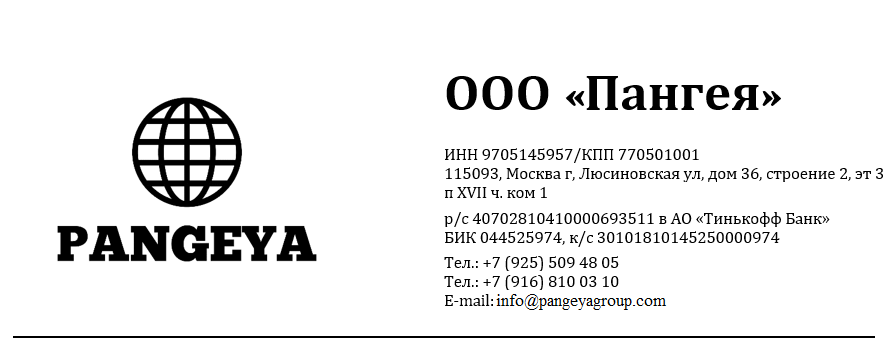 ДОГОВОР-ОФЕРТАна оказание услугООО «Пангея» (далее – «Общество») предлагает заключить договор на условиях, указанных в настоящей оферте (далее – «Договор») любому юридическому лицу/индивидуальному предпринимателю (далее – «Клиент»), который акцептует его условия.Акцептом условий настоящего Договора признается подача Клиентом заявления на присоединение к Договору.ТЕРМИНЫ И ОПРЕДЕЛЕНИЯСайт – сайт Общества в сети Интернет по адресу: https://www.pangeyagroup.com/;Договор – настоящий договор (включая его изменения и дополнения, приложения, заявки, порядок оказания отдельных видов услуг, расценки (тарифы) и иные документы, в которых указано, что они являются неотъемлемой часть Договора), заключаемый между Обществом и Клиентом путем принятия Клиентом условий настоящего Договора (акцепта). Договор представляет собой публичную оферту для Клиентов, текст которой опубликован на https://www.pangeyagroup.com/; Клиент – юридическое лицо или индивидуальный предприниматель, имеющее (ий) предусмотренную законодательством регистрацию и осуществляющее (ий) деятельность по реализации товаров покупателям через площадку в сети Интернет, в том числе через Маркетплейс, на основании соглашений, заключаемых им с владельцем площадки и/или покупателем, либо желающее осуществлять такую деятельность, и соответствующее требованиям законодательства и Маркетплейса.Товар – имущество Клиента для передачи на склад Маркетплейса либо на иной согласованный в Заявке склад;Карточка товара – совокупность информации о товаре Клиента (включая изображение товара, описание его характеристик, цену, условия продажи и иные сведения), размещаемая на Маркетплейсе в соответствии с требованиями последнего;Услуги – услуги Общества по поддержке деятельности Клиента через Маркетплейсы, в том числе, но не ограничиваясь: помощь Клиенту с регистрацией на платформе Маркетплейса («подключение к Маркетплейсу»); заведение («загрузка») Карточек товаров;обновление Карточек товаров, загруженных Обществом в рамках оказания Услуг;подготовка («выгрузка») отчетов по продажам в количественном и денежном выражении на основе данных, имеющихся на платформе Маркетплейса.Оказание иных услуг, не перечисленных в настоящем пункте, возможно на условиях, согласованных в приложениях (дополнительных Заявках), составляемых в порядке, указанном в Договоре.Заявка – обращение Клиента к Обществу за услугами;Перевозчик – третье лицо, которое Общество привлекает к оказанию услуг по Заявкам;Маркетплейс – площадка в сети Интернет (интернет-магазин), функционирующая посредством платформы (информационной системы), разработанной ее владельцем и позволяющей Клиентам реализовывать свои товары, а покупателям приобретать такие товары через взаимодействие на платформе. Перечень Маркетплейсов, в отношении которых Общество оказывает Услуги по Договору, указывается на Сайте;Менеджер – уполномоченный сотрудник Общества, который использует электронную почту с доменным именем @pangeyagroup.com.ПРЕДМЕТОбщество обязуется оказывать Клиенту Услуги в соответствии с Заявками и настоящим Договором, а Клиент – принимать и оплачивать оказанные Услуги по расценкам Клиента.ПОРЯДОК АКЦЕПТА ДОГОВОРАПри первом обращении к Обществу Клиент направляет на электронную почту Менеджера заполненное и подписанное со своей стороны заявление на присоединение к Договору по форме Приложения №1 к Договору (далее – «Заявление») либо путем выполнения действий, подтверждающих согласие с Договором (оплата Услуг или начало пользования Услугами).Клиент заверяет достоверность и полноту указанных в Заявлении сведений, а также наличие у отправителя необходимых полномочий по подаче Заявления. В случае указания неполных, неточных, недостоверных данных Общество не несет ответственности за ненадлежащее оказание услуг, а Клиент не вправе предъявлять претензии Обществу.Клиент после заключения настоящего Договора самостоятельно осуществляет выбор Маркетплейса(ов), в отношении которого(ых) Общество оказывает Услуги. Выбор Маркетплейса означает заказ Клиентом Обществу оказания Услуг в отношении выбранного Маркетплейса(ов) и принятие Клиентом на себя обязанности оплаты таких Услуг по расценкам Общества.Оказание Услуг Обществом Клиенту возможно только после заключения настоящего Договора.НАЧАЛО ПОЛЬЗОВАНИЯ УСЛУГАМИПосле подписания Сторонами Заявления Клиент вправе подавать Заявки путем заполнения формы на Сайте либо на электронную почту Менеджера.Подача Заявки означает согласие Клиента с условиями и параметрами оказываемых Обществом Услуг.После получения Заявки Общество оценивает ее реализуемость. При недостаточности и/или неточности информации в Заявке Общество имеет право:обратиться к Клиенту за дополнительной информацией;отклонить Заявку, если Клиент отказывается предоставить запрашиваемую информацию либо не предоставляет ее в разумный срок;изменить условия Заявки по согласованию с Клиентом;отказаться от принятия Заявки без объяснения причин.Заявка не требует письменного согласования Общества и подтверждается выставлением счета на оплату.Изменение Заявки в ходе оказания Услуг возможно по согласованию Сторон. При этом количество часов и сроки выполнения Заявки могут быть увеличены.Отказ Клиента от заказанных Услуг без взимания платы возможен не позднее 3 (трёх) часов после направления Заявки. Отказ осуществляется путем направления на www.pangeyagroup.com или на электронную почту Менеджера соответствующего уведомления. В случае отказа Клиента от Услуг позднее 3 (трёх) часов после подачи Заявки, стоимость таких Услуг подлежит оплате в полном объеме. Иные сроки для отказа Клиента без взимания оплаты могут быть предусмотрены в отношении дополнительных Услуг правилами оказания соответствующих дополнительных Услуг, указанными на Сайте.ПОРЯДОК ОКАЗАНИЯ УСЛУГЗаключая настоящий Договор, Клиент понимает и выражает свое согласие с тем, что:регистрация на платформе Маркетплейса регулируется правилами, разработанными владельцем такой платформы, которые являются обязательными для Клиента. Сроки регистрации Клиента на Маркетплейсе устанавливаются его владельцем. Общество не несет ответственности за продление сроков регистрации владельцем Маркетплейса, а также за решения, принимаемые владельцем Маркетплейса, в том числе об отказе в регистрации Клиента;деятельность через Маркетплейсы осуществляется на основании договора, заключаемого Клиентом с владельцем Маркетплейса самостоятельно через платформу Маркетплейса. Общество не является стороной указанного Договора. Клиент самостоятельно знакомится с положениями правил и документов, регулирующих деятельность Продавцов на платформе Маркетплейса, и принимает на себя обязанности и риски осуществления соответствующей деятельности;Общество оказывает помощь Клиенту в регистрации на платформе Маркетплейса и в заключении договора с владельцем такой платформы на основании материалов и информации, предоставленных Клиентом. Общество не несет ответственности за невозможность прохождения Клиентом регистрации на платформе Маркетплейса в связи с непредоставлением им необходимых документов и информации, предоставлением недостоверных и/или неточных данных, а также по иным причинам, установленным владельцем Маркетплейса, которые не зависят от Общества. В таком случае Услуги Общества подлежат оплате в полном объеме;заключая настоящий Договор и предоставляя Обществу документы и материалы (путем загрузки на Сайт или иным образом), Клиент выражает свое согласие на:сбор, ознакомление, обработку, запись, хранение, систематизацию, накопление, уточнение (обновление), изменение, извлечение, блокирование, удаление и осуществление иных действий (без ограничений) с данными, предоставляемыми Обществу;использование данных Обществом в целях исполнения настоящего Договора, в том числе (при необходимости) на предоставление данных третьим лицам (в том числе владельцам Маркетплейсов и их Обществом в ходе оказания Услуг);Клиент подтверждает и гарантирует, что предоставление им данных осуществляется на добровольной основе, без нарушения законодательства и прав третьих лиц, в том числе с согласия субъектов, чьи данные предоставляются Обществу. В случае нарушения указанной гарантии, Клиент урегулирует поступившие претензии (требования, иски) третьих лиц, в том числе государственных органов, самостоятельно и за свой счет и возместит Обществу возникшие в связи с ними убытки в полном объеме, а также осуществит оплату Услуг;содержание Карточки товара, обязательные требований к ней, а также действия, совершаемые с Карточкой товара на платформе Маркетплейса, определяются владельцем платформы Маркетплейса и проверяются им в процессе модерации. Общество не несет ответственности за результаты модерации;Клиент несет ответственность за достоверность информации, а также за соблюдение прав на результаты интеллектуальной деятельности в Карточках товаров. Общество оказывает Услуги в отношении Карточек товаров с использованием информации и материалов Клиента в готовом виде. В случае предъявления третьими лицами, в том числе государственными органами, претензий (требований, исков) к Обществу в связи с информацией и/или результатами интеллектуальной деятельности в Карточке товара, Клиент урегулирует такие требования и иски самостоятельно и за свой счет и возместит Обществу убытки в полном объеме, а также осуществит оплату Услуг.Услуги по консультированию и поддержке по отдельным организационным и техническим вопросам использования платформы Маркетплейса оказываются в соответствии с тарифами (расценками).Клиент понимает и соглашается с тем, что сроки устранения затруднений зависят от сложности и характера причины, особенностей функционирования платформы Маркетплейса. Общество принимает все зависящие от него меры для оперативного решения вопросов Клиента и его информирования, но не несет ответственности за задержки, ошибки и результаты их устранения, возникающие по независящим от него обстоятельствам (из-за особенностей функционирования платформы Маркетплейса и ее технических возможностей).Услуга по подготовке отчетов по продажам в количественном и денежном выражении оказывается исходя из данных, предоставляемых платформой Маркетплейса, как они есть. Отчеты предоставляются в электронной форме путем направления на адрес электронной почты Клиента. Общество не несет ответственности за содержание предоставленной платформой Маркетплейса информации, а также за ограничения в отношении такой информации, которые могут быть введены в одностороннем порядке владельцем Маркетплейса.ПОРЯДОК РАСЧЕТОВСтоимость Услуг определяется Сторонами в соответствии с прайс-листом Общества. НДС не облагается в связи с применением Обществом УСН.Актуальный прайс-лист Общества направляется на электронную почту Клиента на основании соответствующего запроса последнего. По согласованию Сторон может быть установлена цена, отличная от указанной в прайс-листе Общества.Заключая настоящий Договор и заказывая Услуги, Клиент подтверждает факт ознакомления и согласия с расценками Общества и принимает на себя обязанности по оплате.Стоимость Услуг Общества представляет собой совокупность: ежемесячной абонентской платы и процентной ставки от общей суммы от реализации товаров Клиента на Маркетплейсе (-ах).Оплата осуществляется в следующие сроки:Абонентская плата – вносится Клиентом в начале оплачиваемого отчетного периода, не позднее 3-х рабочих дней после выставления счета Обществом. До получения оплаты Услуга не оказывается.Процентная ставка от суммы от реализации – в конце оплачиваемого отчетного периода, не позднее 3-х рабочих дней после выставления счета Обществом.Все расчеты по Договору производятся в российских рублях путем перечисления денежных средств на расчетный счет Общества.Обязательства по оплате считаются исполненными с момента зачисления денежных средств на расчетный счет Общества.Клиент обязуется отправить платежное поручение об оплате с отметкой банка об исполнении данного поручения на электронную почту Менеджера. Клиент направляет платежное поручение об оплате до 12:00 дня оказания Услуг.Клиент обязан осуществлять оплату пакета Услуг независимо от того затребован им весь объем Услуг, входящий в тариф, или нет.Клиент понимает и соглашается с тем, что в отношении отдельных видов Услуг предусматривается авансовый порядок оплаты и/или может быть предусмотрено внесение обеспечительного платежа (депозита) согласно расценкам Общества. При этом Общество вправе не осуществлять (приостановить) оказание Услуг до получения оплаты (пополнения депозита) от Клиента, что не является нарушением Договора.Общество вправе в одностороннем порядке изменять расценки без персонального уведомления Клиента. ОТЧЕТНАЯ ДОКУМЕНТАЦИЯ Не позднее 5-го числа месяца, следующего за отчетным периодом (календарным месяцем), Общество направляет Клиенту по электронной почте Акт сдачи-приемки Услуг (УПД) в отношении оказанных за отчетный период Услуг и отчет (далее – «Акт» («УПД») и «Отчет», соответственно). По запросу Клиента Акт и Отчет за прошедший отчетный период могут направляться в оригинале по адресу (месту нахождения) Клиента на территории Российской Федерации. Акт и Отчет не направляются в случае отсутствия Услуг, оказанных в отчетном периоде.В дополнение к Акту и Отчету направляется счет-фактура в случаях, предусмотренных законодательством Российской Федерации.В случае подключения Клиента к системе электронного документооборота (далее – «ЭДО»), используемой Обществом, обмен вышеназванными документами осуществляется через такую ЭДО.Стороны признают эквивалентность документов, подписываемых и направляемых друг другу в электронном виде в соответствии с Договором, составленным на бумажном носителе и подписанным их уполномоченными представителями собственноручно.Клиент в течение 5 (пяти) рабочих дней̆ после получения документов от Общества обязан:при отсутствии разногласий – подписать документы со своей̆ стороны и направить один экземпляр Обществу на адрес электронной почты Менеджера; либопри наличии разногласий – направить Обществу мотивированный̆ отказ от подписания c подробным описанием расхождений. Общество осуществляет проверку расхождений и направляет исправленные документы в случае их подтверждения либо обоснование отсутствия оснований для расхождений.Если Общество не получает в течение 5 (пяти) рабочих дней со дня направления Клиентом подписанного Акта (УПД) и Отчета или мотивированного отказа от их подписания, Услуги считаются оказанными Обществом Клиенту надлежащим образом и принятыми Клиентом на основании Акта (УПД) и Отчета, подписанного Обществом в одностороннем порядке, а также подлежащими оплате в полном объеме, указанном в Акте (УПД), в сроки и на условиях, указанных в расценках Общества. Клиент отказывается от предъявления претензий и исков в связи с оказанием таких Услуг Обществом.ОТВЕТСТВЕННОСТЬ СТОРОНВ случае неисполнения и (или) ненадлежащего исполнения обязательств по Договору Стороны несут ответственность в соответствии с Договором и законодательством Российской Федерации.Размер ответственности Клиента в любом случае не может быть меньше размера убытков, причиненных Обществу нарушением обязательств и/или гарантий Клиента.Общество отвечает перед Клиентом за виновное неисполнение или ненадлежащее исполнение своих обязательств по Договору в размере не более чем сумма вознаграждения, полученного Обществом от Клиента за 1 (один) календарный месяц, предшествующий нарушению, и при этом не более размера реального ущерба, причиненного Клиенту, при условии, что Клиент предъявил требование о выплате ущерба и документальное подтверждение его размера не позднее 15 (пятнадцати) календарных дней со дня окончания оказания соответствующих Услуг. Общество не несет ответственности за недополученные доходы Клиента, несоответствие Сервиса его ожиданиям и аналогичные последствия, а также за ненадлежащее оказание Услуг по причинам, зависящим от Клиента.Уплата санкций Стороной производится в течение 5 (пяти) рабочих дней со дня получения требования другой Стороны об их уплате. Требование Общества к Клиенту об уплате санкций может быть направлено посредством электронной почты Клиентка. Суммы санкций могут быть удержаны из суммы обеспечительного платежа (депозита) Клиента.Общество не несет ответственности за невозможность оказания Услуг и/или их ненадлежащее качество по причинам, зависящим от Клиента или иных лиц, в том числе в случаях несоответствия Клиента требованиям Маркетплейса, отказа Маркетплейса от сотрудничества, блокировки личного кабинета Клиента на Маркетплейсе, иных действий (бездействий) владельца Маркетплейса, предоставления неполных и/или недостоверных данных Клиентом, нарушения им гарантий, а также по причинам, зависящим от третьих лиц (в том числе владельцев программного обеспечения, используемого для оказания Услуг).Сторона освобождается от ответственности за неисполнение или ненадлежащее исполнение своих обязательств вследствие обстоятельств непреодолимой силы, удостоверенных справкой уполномоченного органа государственной власти.Сторона, которая не может выполнить обязательства по Договору, должна своевременно, но не позднее 5 (пяти) календарных дней после наступления обстоятельств непреодолимой силы, письменно известить другую Сторону с предоставлением подтверждающих документов.Общество не несет ответственности за ограничения деятельности Клиента, введенные владельцем Маркетплейса, либо за невозможность оказания Услуг по Договору из-за действий (бездействий) владельца платформы Маркетплейса.Клиент понимает и соглашается с тем, что Обществу для оказания Услуг может потребоваться информация и данные Клиента, без которых Общество не сможет осуществить оказание Услуг. Клиент предоставляет такую информацию в день получения запроса Общества.Клиент разрешает Обществу в целях оказания Услуг осуществлять любые действия в его личном кабинете на платформе Маркетплейса, исходя из имеющегося функционала и полученных от Клиента данных, в том числе создавать API-ключ и/или токен, без дополнительного согласия Клиента. Клиент подтверждает, что все действия, осуществляемые Обществом в личном кабинете (аккаунте) Клиента на платформе Маркетплейса в рамках оказания Услуг по Договору, совершаются по прямому поручению Клиента, который понимает содержание таких действий.Общество вправе, уведомив Клиента, приостанавливать работу Сайта и/или оказание Услуг по техническим или иным причинам. В течение срока выявления и устранения таких причин плата за Услуги, прямо затронутые таким приостановлением, не взимается. При этом Общество уведомляет Клиента о приостановлении оказания Услуг предварительно, либо в течение 1 (одного) рабочего дня с момента приостановления посредством направления письма по электронной почте. Указанное приостановление не является основанием для привлечения Общества к ответственности.СРОК ДЕЙСТВИЯ И ПРЕКРАЩЕНИЕ ДОГОВОРА Договор вступает в силу с момента его заключения Сторонами и действует до исполнения ими своих обязательств. Договор является публичной офертой и считается заключенным с момента акцепта Клиентом в порядке, установленном Договором. Стороны вправе распространить положения настоящего Договора на отношения Сторон, возникшие ранее акцепта.Оферта может быть отозвана Обществом в любой момент до начала оказания Услуг Клиенту путем направления уведомления на адрес электронной почты Клиента, указанный последним. В случае такого отзыва Договор считается не заключенным. В таком случае Клиент не вправе требовать заключения Договора и/или выплаты Обществом каких-либо сумм.Договор прекращается в следующих случаях:расторжение Договора по соглашению Сторон;отказ Стороны от Договора в порядке и по основаниям, предусмотренным законодательством Российской Федерации и/или Договором;прекращения доступа Стороны на платформы всех Маркетплейсов, в отношении которых оказываются Услуги.Любая Сторона вправе отказаться от Договора (расторгнуть его) в одностороннем внесудебном порядке путем направления другой Стороне уведомления об отказе от Договора не менее чем за 15 (пятнадцать) рабочих дней до расторжения. Уведомление направляется на адрес электронной почты другой Стороны, а также в письменном виде. Услуги, оказанные Обществом Клиенту до даты расторжения Договора, подлежат оплате в полном объеме не позднее 5 (пяти) рабочих дней после направления уведомления о расторжении (отказе), в том числе из сумм депозита.Отсутствие со стороны Клиента действий по использованию Услуг в течение 1 (одного) года со дня заключения настоящего Договора считается односторонним отказом Клиента от Договора.Общество вправе в любое время в одностороннем внесудебном порядке отказаться от Договора (оказания Услуг Клиенту) в любом из следующих случаев:нарушения Клиентом условий настоящего Договора;нарушения Клиентом исключительного права на результаты интеллектуальной деятельности, доступные на Сайте, или иных пределов использования Сайта;неоднократного предоставления недостоверной информации Клиентом и/или разглашения им конфиденциальной информации;неоднократного нарушения Клиентом обязанностей по оплате Услуг Общества.В случае отказа Клиента от Договора в соответствии с настоящим пунктом:Клиент не позднее 5 (пяти) рабочих дней после получения уведомления об отказе Общества от Договора обязан выплатить вознаграждение за оказанные Услуги в полном объеме, а также возместить убытки и/или компенсацию Обществу, на основании выставленного счета;суммы, выплаченные Обществу Клиентом до даты отказа, не возвращаются Клиенту.Общество вправе в одностороннем внесудебном порядке изменять условия Договора, уведомив Клиентка посредством Сайта или электронной почты не менее чем за 10 (десять) календарных дней до вступления таких изменений в силу, за исключением изменений в положения о конфиденциальности и условия (инструкции) использования Сайта и Порядок оказания дополнительных услуг (осуществляются без персонального уведомления путем размещения обновленной версии на Сервисе). Клиент самостоятельно регулярно отслеживает Сайт на предмет изменений в Договоре.При несогласии с изменениями в Договоре Клиент обязан в течение 7 (семи) календарных дней с даты уведомления об изменениях или их опубликования на Сайте направить Обществу сообщение об отказе от Договора. В противном случае такие изменения с даты их вступления в силу считаются согласованными обеими Сторонами, подлежат применению к отношениям между ними и становятся неотъемлемой̆ частью Договора, а Клиент отказывается от права предъявлять претензии или оспаривать такие изменения в судебном или внесудебном порядке.Прекращение Договора не влияет на обязанность исполнения обязательств, возникших в период его действия и сохраняющих силу после прекращения Договора.РАЗРЕШЕНИЕ СПОРОВВсе вопросы и разногласия, которые могут возникнуть между Сторонами, разрешаются путем переговоров в соответствии с законодательством Российской Федерации.Стороны обязуются соблюдать досудебный (претензионный) порядок урегулирования споров. Срок для ответа на претензию составляет 30 (тридцать) дней с момента ее получения Стороной-получателем.В случае невозможности разрешения споров путем переговоров, все споры подлежат разрешению в Арбитражном суде города Москвы.ОБМЕН ДОКУМЕНТАМИ И СООБЩЕНИЯМИСтороны признают надлежащим:обмен отсканированными копиями подписанных документов по электронной почте;согласование всех текущих рабочих вопросов в связи с исполнением Договора по электронной почте или на Сайте.Все документы и переписка, направляемые по электронной почте, имеют юридическую силу. Для обмена документами и сообщениями:Клиент использует адрес электронной почты Менеджера;Общество использует адрес электронный почты Клиента, указанный в Заявлении на присоединение к Договору.Стороны обязуются сообщать об изменениях своих реквизитов и/или адресов электронной почты не позднее 3 (трех) календарных дней с момента такого изменения.Клиент дает согласие на запись телефонных звонков на/с номера Общества. Материалы записей звонков могут использоваться для решения споров во внесудебном порядке и для решения споров в судебном порядке.Каждая Сторона обязуется не раскрывать в любой форме третьим лицам конфиденциальную информацию, связанную с другой Стороной, или любую другую информацию, которая стала известна Стороне в связи с исполнением настоящего Договора.Не является нарушением настоящего пункта предоставление конфиденциальной информации в случаях, предусмотренных законодательством.Положения настоящего пункта остаются в силе и после прекращения действия Договора в течение 3 (трех лет).ЗАКЛЮЧИТЕЛЬНЫЕ ПОЛОЖЕНИЯДоговор вступает в силу с момента его заключения Сторонами и действует до исполнения ими своих обязательств. Договор является публичной офертой и считается заключенным с момента акцепта Клиентом в порядке, установленном Договором. Стороны вправе распространить положения настоящего Договора на отношения Сторон, возникшие ранее акцепта.Признание по тем или иным причинам одного или нескольких положений Договора недействительными или не имеющими юридической силы не влияет на действительность или применимость остальных положений Договора.Уступка прав и обязанностей по настоящему Договору не допускается. Порядок обработки и защиты персональных данных определяется Политикой конфиденциальности Общества (Приложение № 2). Приложения к Договору:Приложение № 1. Заявление на присоединение к Договору (форма);Приложение № 2. Политика конфиденциальности. РЕКВИЗИТЫ ОБЩЕСТВАООО «Пангея»115093, г. Москва, Люсиновская ул., д. 36, стр. 2, ЭТ 3 П XVII Ч.КОМ 1ОГРН 1207700246808ИНН 9705145957, КПП 770501001р/с 40702810410000693511 в АО «Тинькофф Банк» к/с 30101810145250000974БИК 0445259748 (925) 509 48 05, 8 (916) 810 03 10info@pangeyagroup.com www.pangeyagroup.com Приложение № 1к Договору-оферте ООО «Пангея» ЗАЯВЛЕНИЕна присоединение к Договору-оферте на оказание услуг(ФОРМА)Приложение № 2к Договору-оферте ООО «Пангея» ПОЛИТИКА КОНФИДЕНЦИАЛЬНОСТИОБЩИЕ ПОЛОЖЕНИЯНастоящая политика обработки персональных данных составлена в соответствии с требованиями Федерального закона от 27.07.2006 г. № 152-ФЗ «О персональных данных» и определяет порядок обработки персональных данных и меры по обеспечению безопасности персональных данных ООО «Пангея» (далее – «Оператор»). Оператор ставит своей важнейшей целью и условием осуществления своей деятельности соблюдение прав и свобод человека и гражданина при обработке его персональных данных, в том числе защиты прав на неприкосновенность частной жизни, личную и семейную тайну. Настоящая политика Оператора в отношении обработки персональных данных (далее – «Политика») применяется ко всей информации, которую Оператор может получить о посетителях веб-сайта https://www.pangeyagroup.com.ОСНОВНЫЕ ПОНЯТИЯ, ИСПОЛЬЗУЕМЫЕ В ПОЛИТИКЕАвтоматизированная обработка персональных данных – обработка персональных данных с помощью средств вычислительной техники;Блокирование персональных данных – временное прекращение обработки персональных данных (за исключением случаев, если обработка необходима для уточнения персональных данных);Веб-сайт – совокупность графических и информационных материалов, а также программ для ЭВМ и баз данных, обеспечивающих их доступность в сети интернет по сетевому адресу https://www.pangeyagroup.com;Информационная система персональных данных – совокупность содержащихся в базах данных персональных данных, и обеспечивающих их обработку информационных технологий и технических средств;Обезличивание персональных данных – действия, в результате которых невозможно определить без использования дополнительной информации принадлежность персональных данных конкретному Пользователю или иному субъекту персональных данных;Обработка персональных данных – любое действие (операция) или совокупность действий (операций), совершаемых с использованием средств автоматизации или без использования таких средств с персональными данными, включая сбор, запись, систематизацию, накопление, хранение, уточнение (обновление, изменение), извлечение, использование, передачу (распространение, предоставление, доступ), обезличивание, блокирование, удаление, уничтожение персональных данных;Оператор – государственный орган, муниципальный орган, юридическое или физическое лицо, самостоятельно или совместно с другими лицами организующие и (или) осуществляющие обработку персональных данных, а также определяющие цели обработки персональных данных, состав персональных данных, подлежащих обработке, действия (операции), совершаемые с персональными данными;Персональные данные – любая информация, относящаяся прямо или косвенно к определенному или определяемому Пользователю веб-сайта https://www.pangeyagroup.com;Пользователь – любой посетитель веб-сайта https://www.pangeyagroup.com;Предоставление персональных данных – действия, направленные на раскрытие персональных данных определенному лицу или определенному кругу лиц;Распространение персональных данных – любые действия, направленные на раскрытие персональных данных неопределенному кругу лиц (передача персональных данных) или на ознакомление с персональными данными неограниченного круга лиц, в том числе обнародование персональных данных в средствах массовой информации, размещение в информационно-телекоммуникационных сетях или предоставление доступа к персональным данным каким-либо иным способом;Трансграничная передача персональных данных – передача персональных данных на территорию иностранного государства органу власти иностранного государства, иностранному физическому или иностранному юридическому лицу; Уничтожение персональных данных – любые действия, в результате которых персональные данные уничтожаются безвозвратно с невозможностью дальнейшего восстановления содержания персональных данных в информационной системе персональных данных и (или) результате которых уничтожаются материальные носители персональных данных.ОПЕРАТОР МОЖЕТ ОБРАБАТЫВАТЬ СЛЕДУЮЩИЕ ПЕРСОНАЛЬНЫЕ ДАННЫЕ ПОЛЬЗОВАТЕЛЯФамилия, имя, отчество;Электронный адрес;Номера телефонов;Также на сайте происходит сбор и обработка обезличенных данных о посетителях (в т.ч. файлов «cookie») с помощью сервисов интернет-статистики (Яндекс Метрика и Гугл Аналитика и других). Вышеперечисленные данные далее по тексту Политики объединены общим понятием Персональные данные.ЦЕЛИ ОБРАБОТКИ ПЕРСОНАЛЬНЫХ ДАННЫХЦель обработки персональных данных Пользователя – информирование Пользователя посредством отправки электронных писем; заключение, исполнение и прекращение гражданско-правовых договоров; предоставление доступа Пользователю к сервисам, информации и/или материалам, содержащимся на веб-сайте. Также Оператор имеет право направлять Пользователю уведомления о новых продуктах и услугах, специальных предложениях и различных событиях. Пользователь всегда может отказаться от получения информационных сообщений, направив Оператору письмо на адрес электронной почты info@pangeyagroup.com с пометкой «Отказ от уведомлениях о новых продуктах и услугах и специальных предложениях». Обезличенные данные Пользователей, собираемые с помощью сервисов интернет-статистики, служат для сбора информации о действиях Пользователей на сайте, улучшения качества сайта и его содержания.ПРАВОВЫЕ ОСНОВАНИЯ ОБРАБОТКИ ПЕРСОНАЛЬНЫХ ДАННЫХОператор обрабатывает персональные данные Пользователя только в случае их указания в Заявлении на присоединении к договору-оферте. Указывая соответствующие данные и отправляя свои персональные данные Оператору, Пользователь выражает свое согласие с данной Политикой. Оператор обрабатывает обезличенные данные о Пользователе в случае, если это разрешено в настройках браузера Пользователя (включено сохранение файлов «cookie» и использование технологии JavaScript).ПОРЯДОК СБОРА, ХРАНЕНИЯ, ПЕРЕДАЧИ И ДРУГИХ ВИДОВ ОБРАБОТКИ ПЕРСОНАЛЬНЫХ ДАННЫХБезопасность персональных данных, которые обрабатываются Оператором, обеспечивается путем реализации правовых, организационных и технических мер, необходимых для выполнения в полном объеме требований действующего законодательства в области защиты персональных данных. Оператор обеспечивает сохранность персональных данных и принимает все возможные меры, исключающие доступ к персональным данным неуполномоченных лиц. Персональные данные Пользователя никогда, ни при каких условиях не будут переданы третьим лицам, за исключением случаев, связанных с исполнением действующего законодательства. В случае выявления неточностей в персональных данных, Пользователь может актуализировать их самостоятельно, путем направления Оператору уведомление на адрес электронной почты Оператора info@pangeyagroup.com с пометкой «Актуализация персональных данных». Срок обработки персональных данных является неограниченным. Пользователь может в любой момент отозвать свое согласие на обработку персональных данных, направив Оператору уведомление посредством электронной почты на электронный адрес Оператора info@pangeyagroup.com с пометкой «Отзыв согласия на обработку персональных данных».ТРАНСГРАНИЧНАЯ ПЕРЕДАЧА ПЕРСОНАЛЬНЫХ ДАННЫХОператор до начала осуществления трансграничной передачи персональных данных обязан убедиться в том, что иностранным государством, на территорию которого предполагается осуществлять передачу персональных данных, обеспечивается надежная защита прав субъектов персональных данных. Трансграничная передача персональных данных на территории иностранных государств, не отвечающих вышеуказанным требованиям, может осуществляться только в случае наличия согласия в письменной форме субъекта персональных данных на трансграничную передачу его персональных данных и/или исполнения договора, стороной которого является субъект персональных данных.ЗАКЛЮЧИТЕЛЬНЫЕ ПОЛОЖЕНИЯПользователь может получить любые разъяснения по интересующим вопросам, касающимся обработки его персональных данных, обратившись к Оператору с помощью электронной почты info@pangeyagroup.com. В данном документе будут отражены любые изменения политики обработки персональных данных Оператором. Политика действует бессрочно до замены ее новой версией. Актуальная версия Политики в свободном доступе расположена в сети Интернет по адресу https://www.pangeyagroup.com.г. _________________«____» ________________________ 202_ г. (наименование Клиента)(наименование Клиента)в лице 	в лице 	(должность)(должность)(Ф.И.О.)(Ф.И.О.)действующего на основании действующего на основании (далее – Клиент):Присоединяется к Договору-оферте оказания услуг (далее – «Общество»), размещенному в сети Интернет по адресу: https://www.pangeyagroup.com, в порядке, предусмотренном ст. 428 Гражданского Кодекса Российской Федерации;Заверяет достоверность и полноту указанных в Заявлении сведений, а также наличие у отправителя необходимых полномочий по подаче Заявления.Согласен на внесение Обществом изменений в Договор-оферту в одностороннем порядке.Настоящее Заявление является акцептом на заключение Договора-оферты оказания услуг с ООО «Пангея». Реквизиты и подпись Клиента:(далее – Клиент):Присоединяется к Договору-оферте оказания услуг (далее – «Общество»), размещенному в сети Интернет по адресу: https://www.pangeyagroup.com, в порядке, предусмотренном ст. 428 Гражданского Кодекса Российской Федерации;Заверяет достоверность и полноту указанных в Заявлении сведений, а также наличие у отправителя необходимых полномочий по подаче Заявления.Согласен на внесение Обществом изменений в Договор-оферту в одностороннем порядке.Настоящее Заявление является акцептом на заключение Договора-оферты оказания услуг с ООО «Пангея». Реквизиты и подпись Клиента: